Community Council Agenda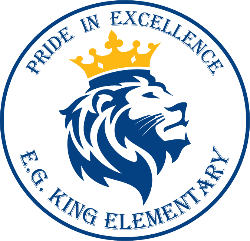 January 09, 2020WelcomeAmy Tyrell2019-2020 BudgetSELSchool Improvement Plan (SIP)Layton City Scholarship